Due Diligence questionnaire for subcontractors (DFID and other UK government department projects)[Note: Insert correct Compliance Level for the organisation as confirmed in writing by that organisation]This information is provided to assist Palladium in undertaking investigations into you or your organisation as part of prudent due diligence processes. Certain questions are asked with a view to assessing compliance with certain DFID standards. DFID Compliance level 3 applies to contractors with an individual DFID-funded contract value or component of a contract funded by DFID with a value below the EU Threshold (£118,133 at December 2018). At this level, contractors are required to adhere to the overarching DFID Supply Partner Code of Conduct principles and recognise, mitigate and manage risks but are not required to comply with the specific KPIs set out in the declaration section of the Code of Conduct. You are asked to reply to all questions save where it is stated expressly that a question is not applicable to a level 3 contractor. You will not be disqualified from providing services on a DFID-funded programme if you do not fulfil all requirements (but may be asked to take steps to improve your level of compliance over an agreed period of time).To the extent permitted by law, all information provided in this form will be held in confidence and not disclosed to any third parties without prior notice and approval. Note that answering ‘no’ to certain questions does not necessarily mean that you or your organisation will fail the due diligence process; it is paramount that the questions are answered truthfully.The questionnaire is to be completed by the owner/shareholder, managing director or duly authorised director or trustee of the organisation.Part 1 Identifying informationSection A – Organisation detailsSection B – Owner/Managing Director detailsPart 2 Business and financial informationSection A - DetailsSection B – Public OfficialSection C – Taxes and financesSection D – Prior performance and control systemsSection E – InsurancesPart 3 GovernanceSection A – Anti-corruptionSection B – Prior conductSection C - Modern slavery and human traffickingSection D – Child protectionSection E – Sexual abuse/exploitation/harassmentSection E – OHSSection F – Support for initiativesSection G – TransparencyPart 4 Conflict of interestPart 5 Data security Part 6 ProcurementPart 7 Recruitment and employment practicesPart 8 – Environmental safeguardsPart 9 Sub-subcontractors Part 10 Additional disclosuresPart 11 Documents enclosed Part 12 Certification and Data Protection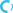 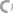 Name of organisation:Bid or project name:DFID Supply Partner Code of Conduct Compliance Level 1                          2                          3 Name of organisation:Organisation headquarters address/main office (and registered office, if different):Country or countries where activities will take place:Website for organisation:Name and role/position of owner/managing director/managing trustee for the organisation:Name and role/position of person completing this questionnaire (if different from the person named above). Insert ‘N/A’ if there is no difference.Full legal name of the owner/managing director/trustee of the organisation (As written on passport or national identification card)Full legal name of the owner/managing director/trustee of the organisation (As written on passport or national identification card)Full legal name of the owner/managing director/trustee of the organisation (As written on passport or national identification card)Insert the following details for the owner/managing director/trustee of the organisation and attach a copy of the bio-data page of passport or national identification card.Document attached is Insert the following details for the owner/managing director/trustee of the organisation and attach a copy of the bio-data page of passport or national identification card.Document attached is Insert the following details for the owner/managing director/trustee of the organisation and attach a copy of the bio-data page of passport or national identification card.Document attached is Insert the following details for the owner/managing director/trustee of the organisation and attach a copy of the bio-data page of passport or national identification card.Document attached is Insert the following details for the owner/managing director/trustee of the organisation and attach a copy of the bio-data page of passport or national identification card.Document attached is Insert the following details for the owner/managing director/trustee of the organisation and attach a copy of the bio-data page of passport or national identification card.Document attached is Home address for individual or owner/managing director, phone number and email address:Home address for individual or owner/managing director, phone number and email address:Home address for individual or owner/managing director, phone number and email address:Identity card / passport numberNationality:Date of birth:Email:Phone:Specify the nature of the organisation below:Specify the nature of the organisation below:Specify the nature of the organisation below:Specify the nature of the organisation below:Specify the nature of the organisation below:Specify the nature of the organisation below:Sole Proprietorship     Partnership   Corporation   Corporation Non Profit Other If other, please specify:If other, please specify:If other, please specify:Is this organisation registered? If yes, please note the country and registration numberIs this organisation registered? If yes, please note the country and registration numberIs this organisation registered? If yes, please note the country and registration number Yes               No Yes               No Yes               NoPlease supply a copy of the organisation’s registration certificate.Please supply a copy of the organisation’s registration certificate.Please supply a copy of the organisation’s registration certificate. Attached/enclosed     To follow within 2 days Attached/enclosed     To follow within 2 days Attached/enclosed     To follow within 2 daysIs the entity an organisation listed on a public stock exchange? If yes, please provide relevant details below.Is the entity an organisation listed on a public stock exchange? If yes, please provide relevant details below.Is the entity an organisation listed on a public stock exchange? If yes, please provide relevant details below. Yes               No Yes               No Yes               NoIf applicable, please list all parent companies (to the ultimate parent company level, and its shareholders), along with subsidiaries and related companies below. If there are none, state ‘None’:If applicable, please list all parent companies (to the ultimate parent company level, and its shareholders), along with subsidiaries and related companies below. If there are none, state ‘None’:If applicable, please list all parent companies (to the ultimate parent company level, and its shareholders), along with subsidiaries and related companies below. If there are none, state ‘None’:Please list the full names and date of birth of all Principals for your organisation. (Note: the term “Principal” includes, but is not limited to, the partners, directors, shareholders/owners, executive officers, trustees or others who exercise control over your organisation.Please list the full names and date of birth of all Principals for your organisation. (Note: the term “Principal” includes, but is not limited to, the partners, directors, shareholders/owners, executive officers, trustees or others who exercise control over your organisation.Please list the full names and date of birth of all Principals for your organisation. (Note: the term “Principal” includes, but is not limited to, the partners, directors, shareholders/owners, executive officers, trustees or others who exercise control over your organisation.Does any Public Official or government entity have any financial, management or controlling interest in your organisation? If yes, provide details and level of interest below:Does any Public Official or government entity have any financial, management or controlling interest in your organisation? If yes, provide details and level of interest below: Yes               No Yes               NoNOTE: “Public Official” means any person, whether elected or appointed who holds an executive, legislative, administrative or judicial office or position in any public entity, including any international agency. In addition, “Public Official” includes any person who performs public functions in any branch of the national, state, local or municipal government of any country or territory or who exercises a public function, by employment or under contract, for any public entity, agency or enterprise of such country or territory, including state owned or controlled enterprises. The definition of “Public Official” also includes any official of a political party or any candidate for political office.NOTE: “Public Official” means any person, whether elected or appointed who holds an executive, legislative, administrative or judicial office or position in any public entity, including any international agency. In addition, “Public Official” includes any person who performs public functions in any branch of the national, state, local or municipal government of any country or territory or who exercises a public function, by employment or under contract, for any public entity, agency or enterprise of such country or territory, including state owned or controlled enterprises. The definition of “Public Official” also includes any official of a political party or any candidate for political office.NOTE: “Public Official” means any person, whether elected or appointed who holds an executive, legislative, administrative or judicial office or position in any public entity, including any international agency. In addition, “Public Official” includes any person who performs public functions in any branch of the national, state, local or municipal government of any country or territory or who exercises a public function, by employment or under contract, for any public entity, agency or enterprise of such country or territory, including state owned or controlled enterprises. The definition of “Public Official” also includes any official of a political party or any candidate for political office.NOTE: “Public Official” means any person, whether elected or appointed who holds an executive, legislative, administrative or judicial office or position in any public entity, including any international agency. In addition, “Public Official” includes any person who performs public functions in any branch of the national, state, local or municipal government of any country or territory or who exercises a public function, by employment or under contract, for any public entity, agency or enterprise of such country or territory, including state owned or controlled enterprises. The definition of “Public Official” also includes any official of a political party or any candidate for political office.Please state whether the owner or main shareholder/managing director/trustee of the organisation: Is a current Public Official (as that term is defined above)Is a current Public Official (as that term is defined above) Yes                 NoPlease state whether the owner or main shareholder/managing director/trustee of the organisation: Is a close relative (i.e. mother, father, sister, brother, spouse or child) of a Public OfficialIs a close relative (i.e. mother, father, sister, brother, spouse or child) of a Public Official Yes                 NoPlease state whether:Your organisation employs a current Public OfficialYour organisation employs a current Public Official Yes                 NoPlease state whether:Any Principal of your organisation has a close relative who is a Public OfficialAny Principal of your organisation has a close relative who is a Public Official Yes                 NoFor any person identified as a close relative above, please provide their name (surnames and given name), title, relationship to you or the organisation, and responsibilities for the government, agency, or government controlled enterprise or company. If additional space is needed, attach a separate sheet of paper.For any person identified as a close relative above, please provide their name (surnames and given name), title, relationship to you or the organisation, and responsibilities for the government, agency, or government controlled enterprise or company. If additional space is needed, attach a separate sheet of paper.For any person identified as a close relative above, please provide their name (surnames and given name), title, relationship to you or the organisation, and responsibilities for the government, agency, or government controlled enterprise or company. If additional space is needed, attach a separate sheet of paper.For any person identified as a close relative above, please provide their name (surnames and given name), title, relationship to you or the organisation, and responsibilities for the government, agency, or government controlled enterprise or company. If additional space is needed, attach a separate sheet of paper.Has the organisation failed to fulfil obligations relating to the payment of taxes and/or social security contributions under the law of the jurisdiction(s) in which it is established and in which it is operating?If yes, please provide details below. Yes               NoPlease provide a copy of the audited accounts for the last financial year of the organisation. Attached/enclosed     To follow within 2 daysHas the organisation had its statutory audited accounts (or its parent, ultimate parent or subsidiaries’ accounts) qualified in any of the last 3 years? If yes, please provide details below. Yes               NoHas the organisation had any contracts which have been terminated for poor performance or breach of contract terms within the last 3 years? If yes, please provide details below. Yes               NoDoes the organisation have in place written financial management processes and procedures?If ‘yes’, please provide an overview. If ‘no’, explain how the organisation ensures good financial management in its business Yes               NoDoes the organisation have in place written risk management processes and procedures? If ‘yes’, please provide a copy. If ‘no’, please explain how the organisation manages risks in its business. Yes               NoDoes the organisation maintain a written Risk Register? Yes               NoPlease supply evidence of the organisation’s current public liability insurance policy and confirm the renewal date. Please also confirm that the public liability insurance covers the services to be provided in the country or countries where project services are to be provided.Please supply evidence of the organisation’s professional indemnity insurance policy and confirm the renewal date. Please also confirm that the professional indemnity insurance covers the services to be provided in the country or countries where project services are to be providedIs the organisation able to provide travel insurance for all of the personnel who will be working on the project services to be provided including emergency heath and evacuation insurance cover for all personnel not working in their country of origin/current citizenship? If ‘yes’, please supply evidence of the policy and confirm the renewal date. If ‘no’, please explain why. Yes               NoDoes the organisation have a policy, code or statement on anti-corruption and bribery that binds all of its personnel? If ‘yes’, please supply a copy of the policy or code and answer the following questions: Yes               NoDoes the organisation provide training to personnel on this issue? Please supply details of any training provided. Yes               NoDoes the organisation have a procedure for dealing with suspected cases of corruption, fraud or bribery? Please supply details. Yes               NoDoes the organisation have a whistle-blower policy? Please supply details. Yes               NoIf you have replied ‘no’ to any of the questions above, is the organisation planning to introduce these measures and is the organisation interested in Palladium providing some assistance and useful information?Does the organisation impose and enforce its own standards of ethical behaviour on its contractors and suppliers? Please add details showing how this is achieved. Yes               NoHave you, any principals or any current employees or contracted personnel of your organization ever been investigated for, charged with, convicted or otherwise implicated in criminal, corrupt, unethical, or unlawful conduct? N.B. ‘Principals’ is defined in Part 2. Yes               NoHas the organisation, or any subsidiary or affiliate of your organisation ever been investigated for, charged with, convicted or otherwise implicated in criminal, corrupt, unethical, or unlawful conduct? Yes               NoHas the organisation ever been issued with a sanction or committed a violation of law or regulation? Yes               NoIf you have replied ‘yes’ to any of the above, please describe the circumstances.Does the organisation have a policy, code or statement on modern slavery/human trafficking? If ‘yes’, please supply a copy of the policy or code and answer the following questions: Yes               NoDoes the organisation provide training to personnel on this issue? Please supply details of any training provided. Yes               NoDoes the organisation have a procedure for dealing with suspected cases of modern slavery or human trafficking issues? Please supply details. Yes               NoIf you have replied ‘no’ to any of the questions above, is the organisation planning to introduce such measures and is the organisation interested in Palladium providing some assistance and useful information?How does the organisation flow down its policy/code to its supply chain and what checks does the organisation undertake to check its suppliers in connection with this issue?Is the organisation required to issue a Modern Slavery Statement under the Modern Slavery Act 2015 (UK)? If ‘yes’, please supply the URL to the current statement. Yes               NoHave any of the current employees or contracted personnel of the organisation ever been investigated for, charged with, convicted or otherwise implicated in incidents relating to Modern Slavery and Human Trafficking? Yes               NoHas your organization dealt with any incidents related to modern slavery or human trafficking in the past? If any, did investigations and consequences follow? 
When answering this question please refer to the past 10 years of your organization’s history. If you replied ‘yes’ please provide further information. You don’t have to state any details of the incidents. You can answer this question by attaching a document in format of a table with the following contents: Financial year, type of incident, investigations followed (yes/no), consequences followed (yes/no). Incidents, see attachment       No incidents Do you have a Child Protection policy, code and/or guidelines in place? If yes, please provide a copy and answer these questions: Yes               NoDoes the organisation provide training to personnel on this issue? Please supply details of any training provided. Yes               NoDoes the organisation have a procedure for dealing with suspected issues relating to child protection? Please supply details. Yes               NoIf you have replied ‘no’ to any part of this section, is the organisation planning to introduce these measures and is the organisation interested in Palladium providing some assistance and useful information?Have any of the current employees or contracted personnel of the organisation ever been investigated for, charged with, convicted or otherwise implicated in incidents relating to child protection? Yes               NoHas your organization dealt with any incidents related to child protection? If any, did investigations and consequences follow? 
When answering this question please refer to the past 10 years of your organization’s history. If you replied ‘yes’ please provide further information. You don’t have to state any details of the incidents. You can answer this question by attaching a document in format of a table with the following contents: Financial year, type of incident, investigations followed (yes/no), consequences followed (yes/no). Incidents, see attachment       No incidents Do you have in place a policy, code and/or guidelines showing zero tolerance for any sexual abuse, exploitation or harassment (both within and outside of the work place and working hours)? If yes, please provide a copy and answer these questions: Yes               NoDoes the organisation provide training to all personnel on this issue? Please supply details of any training provided. Yes               NoDoes the organisation have a procedure for dealing with suspected issues relating to sexual abuse, exploitation or harassment? Please supply details. Yes               NoIf you have replied ‘no’ to any of the questions above in this section E, is the organisation planning to introduce these measures and is the organisation interested in Palladium providing some assistance and useful information?Have any employees or contracted personnel of your organisation ever been investigated for, charged with, convicted or otherwise implicated in incidents relating to (sexual) exploitation, (sexual) abuse and (sexual) harassment (Serious Misconduct)?  Yes               NoIf any, what kind of incidents of Serious Misconduct has your organization dealt with in the past and did investigations and consequences follow?  When answering this question please refer to the past 10 years of your organization’s history. If you replied ‘yes’ please provide further information. You don’t have to state any details of the incidents. You can answer this question by attaching a document in format of a table with the following contents: Financial year, type of incident, investigations followed (yes/no), consequences followed (yes/no). Incidents, see attachment       No incidentsDoes the organisation have an occupational health and safety (OHS) policy? If so, please attach a copy or provide details below. Yes               NoPlease confirm that the organisation is signed up to the UN Global Compact. Note: This is required by the DFID Supply Partner Code of Conduct.Note: Not required for Compliance Level 2 subcontractors unless Terms of Reference for the project require this; not required for level 3 subcontractors. Yes               NoIf the organisation is not signed up to the UN Global Compact, please confirm that it will do this as soon as possible. Yes               NoIs the organisation a member of the Ethical Trading Initiative (ETI)?Note: This is required by the DFID Supply Partner Code of Conduct.Note: This membership is not currently required but will be required in the future when DFID agrees a form of membership with ETI.Note: Not required for Compliance Level 2 subcontractors unless Terms of Reference for the project require this; not required for level 3 subcontractors. Yes               NoIf the organisation is not a member of the ETI, please confirm that it will take immediate steps to become a member and to provide evidence of this to Palladium.Note: When membership can be offered, you will be required to become a member. Yes               NoPlease confirm that the organisation will comply with the IATI rules on transparency if services are provided to Palladium.Note: This is required by the DFID Supply Partner Code of Conduct.Note: Not required for Compliance Level 2 subcontractors unless the Terms of Reference for the project require this; not required for level 3 subcontractors. Yes               NoDFID’s standard terms and conditions for Conflict of Interest are set out in section 54 of its Standard Terms and Conditions (Version 2 August 2018) [available at https://assets.publishing.service.gov.uk/government/uploads/system/uploads/attachment_data/file/734154/Standard-Terms-Conditions-of-Contract-15August.pdf ]. Please read section 54 (or equivalent section, if an earlier version of the DFID standard terms and conditions apply) and reply to the following questions:DFID’s standard terms and conditions for Conflict of Interest are set out in section 54 of its Standard Terms and Conditions (Version 2 August 2018) [available at https://assets.publishing.service.gov.uk/government/uploads/system/uploads/attachment_data/file/734154/Standard-Terms-Conditions-of-Contract-15August.pdf ]. Please read section 54 (or equivalent section, if an earlier version of the DFID standard terms and conditions apply) and reply to the following questions:The organisation will be required to comply with section 54 if it enters into an agreement with Palladium. Does the organisation confirm that, at the present time, there is no potential, perceived or actual conflict of interest for the organisation and its personnel in relation to the proposed services with either the UK Government (whether DFID, the FCO or other) or Palladium? If ‘no’ please provide details. Yes               NoDoes the organisation have a policy or code on Conflict of Interest? If ‘yes’, please supply a copy of the policy or code and answer the following questions: Yes               NoDoes the organisation provide training to personnel on this issue? Please supply details of any training provided. Yes               NoDoes the organisation have a procedure for dealing with suspected cases of conflict of interest? If ‘yes’, please supply a copy. Yes               NoIf you have replied ‘no’ to any of the 2nd to 4th questions above, is the organisation planning to introduce these measures and is the organisation interested in Palladium providing some assistance and useful information?Note: Not required for compliance level 3 subcontractors.Please confirm that the organisation understands that it should not contract any person to work on any DFID tender or programme who has been employed by DFID or the Crown during the previous period of two years without first informing Palladium and obtaining Palladium’s approval (and that of DFID, where appropriate).DFID’s standard terms and conditions for data security are set out in sections 26 to 33 of the Standard Terms and Conditions (or equivalent section if an earlier version of the DFID terms and conditions). Please read these sections and reply to the following questions:DFID’s standard terms and conditions for data security are set out in sections 26 to 33 of the Standard Terms and Conditions (or equivalent section if an earlier version of the DFID terms and conditions). Please read these sections and reply to the following questions:The organisation will be required to comply with sections 26 to 33 if it enters into an agreement with Palladium. Does the organisation confirm that it can and will comply with these requirements if it enters into an agreement with Palladium? If it cannot confirm for any part of sections 26 to 33, please provide details. Yes               NoDoes the organisation have data security measures in place to prevent unauthorised access to confidential information? These measures may include technical measures (i.e. computer systems) and policy/process measures (e.g. restricting access to information to certain individuals). Please provide a high level summary of measures in place. Yes               NoPlease confirm that the organisation’s systems are in accordance with the HMG Cyber Essentials Scheme. If the organisation is a member of the scheme, please supply a copy of the organisation’s award.Note: Not required for Compliance Level 3 subcontractors.Please confirm that, where any services provided by the organisation are part of a project with a digital element, the organisation will adhere to the global Principles for Digital Development – see www.digitalprinciples.org Note: Not required for Compliance Level 2 subcontractors unless Terms of Reference for the project require this; not required for level 3 subcontractors.DFID and Palladium require a high standard of data protection and privacy for personal data processed by subcontractors DFID and Palladium require a high standard of data protection and privacy for personal data processed by subcontractors Does your organisation have a privacy / data protection policy? If yes, please provide a copy. Yes               NoDoes the organisation have policies and procedures controlling any procurement of goods and services by the organisation (including the recruitment of personnel)? Please supply details. Yes               NoIs the organisation able to comply with DFID requirements for the procurement of equipment as set out in the DFID standard T&Cs, sections 10 and 11?  Yes               NoIs the organisation fully compliant with all laws and regulations relating to recruitment and employment of personnel in both the organisation’s country of registration and (if different) the country or countries where services are to be provided by the organisation (including compliance with all immigration requirements (visas and work permits for international personnel))?If you have answered ‘no’, please provide an explanation and confirmation of how the organisation is working towards full compliance. Yes               NoPlease confirm that the organisation will not use any employment agency or assistance which charges fees to prospective personnel.Where the organisation is to provide services in a country other than the country of its registration, is the organisation registered to operate in such country or countries? If ‘yes’, list details of such registrations opposite and provide copies of the registration documents. If ‘no’, please explain how the organisation will operate in such country or countries in full compliance with all local laws. Yes               NoPlease summarise the due diligence undertaken by the organisation for all employees, consultants and contractors including the steps taken to ensure all those contracted practice high ethical standards of behaviour.Does the organisation have a policy relating to environmental safeguards and sustainability?  If ‘yes’ please provide details. Yes               NoIt is a requirement of DFID that the organisation maintains a risk register identifying environmental risks in relation to the services to be provided in order to ensure that all relevant legislative requirements are complied with and to report on this issue at least annually. Please confirm that the organisation can and will comply with this requirement.Note: Not required for compliance level 2 contractors unless Terms of Reference for the project require this; not required for level 3 contractors. Yes               NoIf the organisation is a member of or a signatory of any relevant Codes (conventions, standards or certification bodies), please provide details (or insert ‘None’)Subcontracting your responsibilities under a subcontract is not permissible without Palladium’s consent and (in some cases) consent from Palladium’s client.  Do you intend to seek consent to appoint sub-subcontractors during the proposed period of performance?If ‘yes’ please provide details. Your provision of this list does not infer approval by Palladium or its client for sub-contracting at this point. Yes               NoPlease provide any additional information below that would assist Palladium in performing its due diligence reviewList here all the documents that will be attached to or included with the answers to this questionnaire.I hereby certify that:To the best of my knowledge, all information in this response is truthful, correct and complete;I am familiar with the requirements of these statutes:Bribery Act 2010Modern Slavery Act 2015Official Secrets Acts 1911 to 1989I have read the definition of Public Official in Part 2 and declare that neither I, nor any of my immediate family members, nor any of the personnel of the subject of this due diligence (if I am providing this declaration for an organisation), are Public Officials, except as previously disclosed.I, or my organisation or its staff, have never paid, approved for payment or otherwise provided, directly or indirectly, anything of value to a Public Official for any improper, corrupt or illegal purpose, nor will I or the organisation and its staff do so; and I have never created a false invoice or otherwise manipulated documentation to disguise making a payment or otherwise providing anything of value to a Public Official for any purpose, nor will I or the organisation or its staff do so. I hereby acknowledge that I have been informed by Palladium that it may seek to obtain an investigative report that will include personal information regarding me (or my organisation, if this form relates to an organisation I represent), including but not limited to, work references, capabilities/educational and work history, and personnel criminal convictions or arrest records if allowed, in order to assist Palladium in determining whether it can enter into an agreement with me or my organisation. I hereby consent to Palladium conducting this investigation and obtaining such reports as may be provided to Palladium by other firms subcontracted for the purpose.I further hereby acknowledge that I have reviewed the Palladium Business Partner Code of Conduct and also the DFID Supply Partner Code of Conduct and I, and my organisation, will comply with all requirements set out in such Codes as they apply to my organisation.Data Collection NoticeIn completing this form for an organisation (whether a company, trust, charity or similar), you acknowledge that you have obtained consent to the following from the relevant individuals.Palladium is committed to the protection of personal information and compliance with relevant data protection and privacy laws. The information requested by this form is collected directly from you to assess your suitability, or that of a relevant individual, to provide services to Palladium, its clients and/or any of its projects. The information we will collect pursuant to this due diligence exercise is as outlined in this form, but we may also obtain information through an investigative report, which may draw on public registers, interviews or public media. We collect this information on the legal basis of your consent, and then will later use it for the performance of any contract with you or for the performance of any relevant contract with our clients. This information may be shared with any of Palladium’s related companies or relevant clients where such sharing is a) required by a relevant law, our contract with you or with our clients; or b) permitted by a relevant data protection law. Where sharing is with related companies, such related companies will comply with Palladium data protection guidelines.This information may be provided to our offices/related companies overseas, subject to such overseas offices/related companies being bound by the same data protection standards as the office or company to which you provide the information and provided also that such transfer of information is required as part of fulfilling the purpose of or reasons for the provision of the information, or for the performance of any subsequent contract. An example of this might be that the relevant decision maker or individual involved in the decision is based in another location. Further details are available at http://thepalladiumgroup.com/legal/our-policies.The information you provide will be used to a) make an informed assessment about whether Palladium can enter into an agreement with you or your organisation, b) manage your contract and services with Palladium in the event we enter into an agreement with you, or c) assess certain internal diversity and inclusion metrics. If you do not provide your data or consent to processing by us then we cannot assess your suitability to enter into a contract with you.Depending on your country of residence, you may have certain data protection or privacy rights. You can find details, including our retention guidelines, at http://thepalladiumgroup.com/legal/our-policies. Privacy or data protection queries can be directed to Privacy@thepalladiumgroup.comI hereby certify that:To the best of my knowledge, all information in this response is truthful, correct and complete;I am familiar with the requirements of these statutes:Bribery Act 2010Modern Slavery Act 2015Official Secrets Acts 1911 to 1989I have read the definition of Public Official in Part 2 and declare that neither I, nor any of my immediate family members, nor any of the personnel of the subject of this due diligence (if I am providing this declaration for an organisation), are Public Officials, except as previously disclosed.I, or my organisation or its staff, have never paid, approved for payment or otherwise provided, directly or indirectly, anything of value to a Public Official for any improper, corrupt or illegal purpose, nor will I or the organisation and its staff do so; and I have never created a false invoice or otherwise manipulated documentation to disguise making a payment or otherwise providing anything of value to a Public Official for any purpose, nor will I or the organisation or its staff do so. I hereby acknowledge that I have been informed by Palladium that it may seek to obtain an investigative report that will include personal information regarding me (or my organisation, if this form relates to an organisation I represent), including but not limited to, work references, capabilities/educational and work history, and personnel criminal convictions or arrest records if allowed, in order to assist Palladium in determining whether it can enter into an agreement with me or my organisation. I hereby consent to Palladium conducting this investigation and obtaining such reports as may be provided to Palladium by other firms subcontracted for the purpose.I further hereby acknowledge that I have reviewed the Palladium Business Partner Code of Conduct and also the DFID Supply Partner Code of Conduct and I, and my organisation, will comply with all requirements set out in such Codes as they apply to my organisation.Data Collection NoticeIn completing this form for an organisation (whether a company, trust, charity or similar), you acknowledge that you have obtained consent to the following from the relevant individuals.Palladium is committed to the protection of personal information and compliance with relevant data protection and privacy laws. The information requested by this form is collected directly from you to assess your suitability, or that of a relevant individual, to provide services to Palladium, its clients and/or any of its projects. The information we will collect pursuant to this due diligence exercise is as outlined in this form, but we may also obtain information through an investigative report, which may draw on public registers, interviews or public media. We collect this information on the legal basis of your consent, and then will later use it for the performance of any contract with you or for the performance of any relevant contract with our clients. This information may be shared with any of Palladium’s related companies or relevant clients where such sharing is a) required by a relevant law, our contract with you or with our clients; or b) permitted by a relevant data protection law. Where sharing is with related companies, such related companies will comply with Palladium data protection guidelines.This information may be provided to our offices/related companies overseas, subject to such overseas offices/related companies being bound by the same data protection standards as the office or company to which you provide the information and provided also that such transfer of information is required as part of fulfilling the purpose of or reasons for the provision of the information, or for the performance of any subsequent contract. An example of this might be that the relevant decision maker or individual involved in the decision is based in another location. Further details are available at http://thepalladiumgroup.com/legal/our-policies.The information you provide will be used to a) make an informed assessment about whether Palladium can enter into an agreement with you or your organisation, b) manage your contract and services with Palladium in the event we enter into an agreement with you, or c) assess certain internal diversity and inclusion metrics. If you do not provide your data or consent to processing by us then we cannot assess your suitability to enter into a contract with you.Depending on your country of residence, you may have certain data protection or privacy rights. You can find details, including our retention guidelines, at http://thepalladiumgroup.com/legal/our-policies. Privacy or data protection queries can be directed to Privacy@thepalladiumgroup.comSignature:Name:Title/Position:Date: